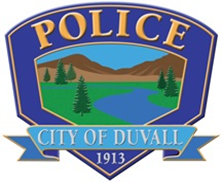 Duvall Civil Service Commission*** Immediate Opening(s) For BLEA Certified/Lateral Police Officers ***POLICE OFFICERBLEA Certified/Lateral (DOE) $6,274 - $7,774 per month base pay Oral Boards:  TBAPlace:  Duvall Visitor Center, 15619 Main Street NE, Duvall, WA  98019Applications Due: Tuesday, February 1, 2022 In order to qualify for City positions, an application must be completed and received by the stated deadline.  Applications shall be completed and position description can be found at:                                     https://www.governmentjobs.com/careers/duvallwaPlease review automatic and potential disqualifiers; provide a copy of your Peace Officer Certificate.Receipt of Applications:  Applications must be completed via NEOGOV at the link provided above. Paper applications will no longer be accepted. Officer benefits: 12 hour shifts 4 days on/4 days off, Degree incentive: $100 per month for AA degree & $225 per month for BA/BS, Basic certification chart incentive including $200 per month & Intermediate certification chart incentive including $500 per month, 10 paid holidays per year, 2 paid personal days per year, Vacation accrual from 85 hours - 200 hours per year, 110 additional hours at regular rate of pay added to base pay to compensate for 2190 hour annual work schedule, 96 hours sick leave per year, Health insurance (employee pays $100 per month for family), Longevity ranges from 1% - 4%, Workout time on duty, Fitness incentive, All duty equipment/firearms provided- jumpsuits/tac-vest issued, take home vehicle program after successful completion of probationary period, and much more! 